专业WiFi解决方案提供商电 话：4006-12580-5微信号：woyaowifi网 址：http://www.wayos.com主讲人：维盟科技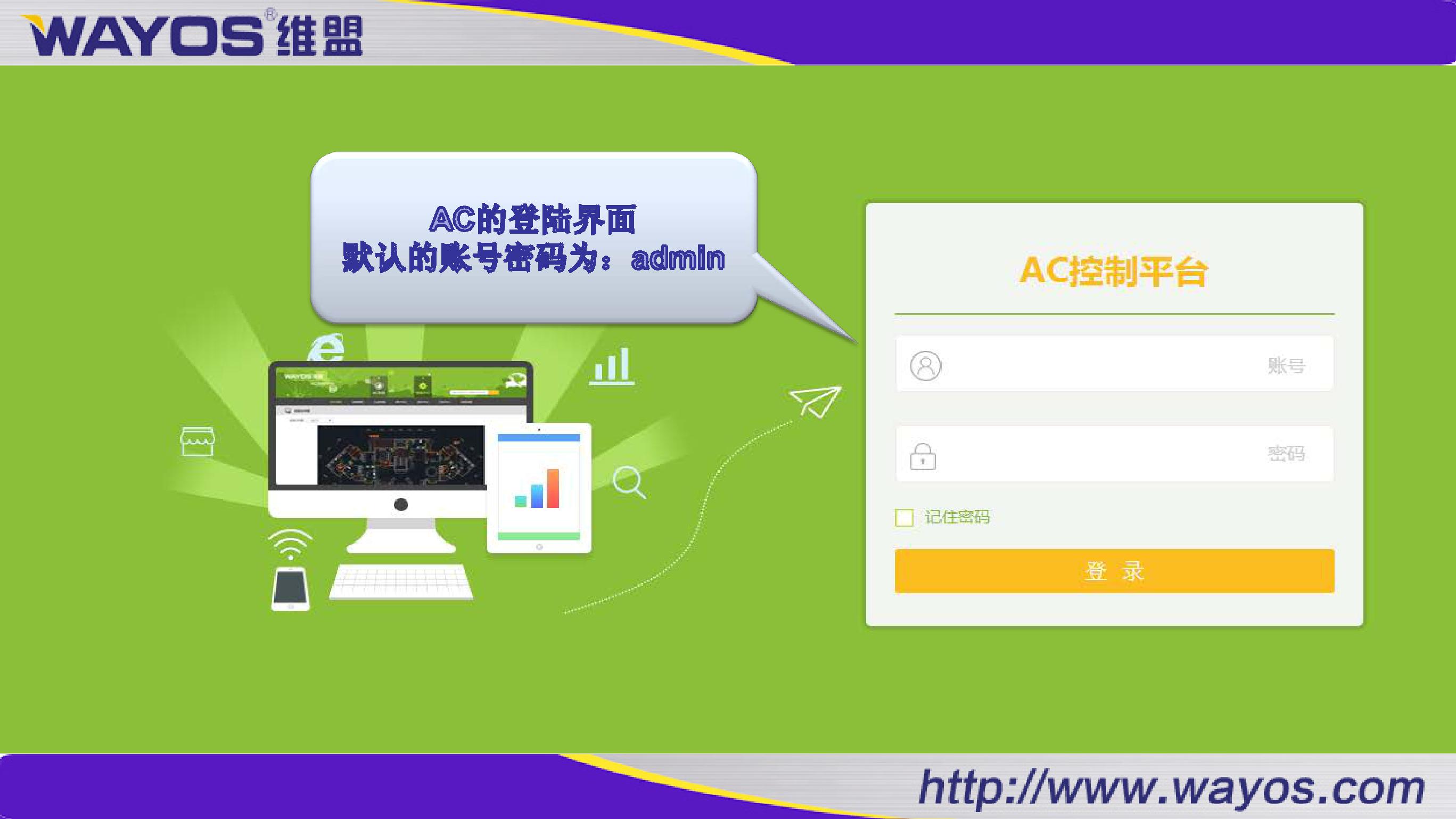 用户统计：显示当前总用户数、当前2.4G用户数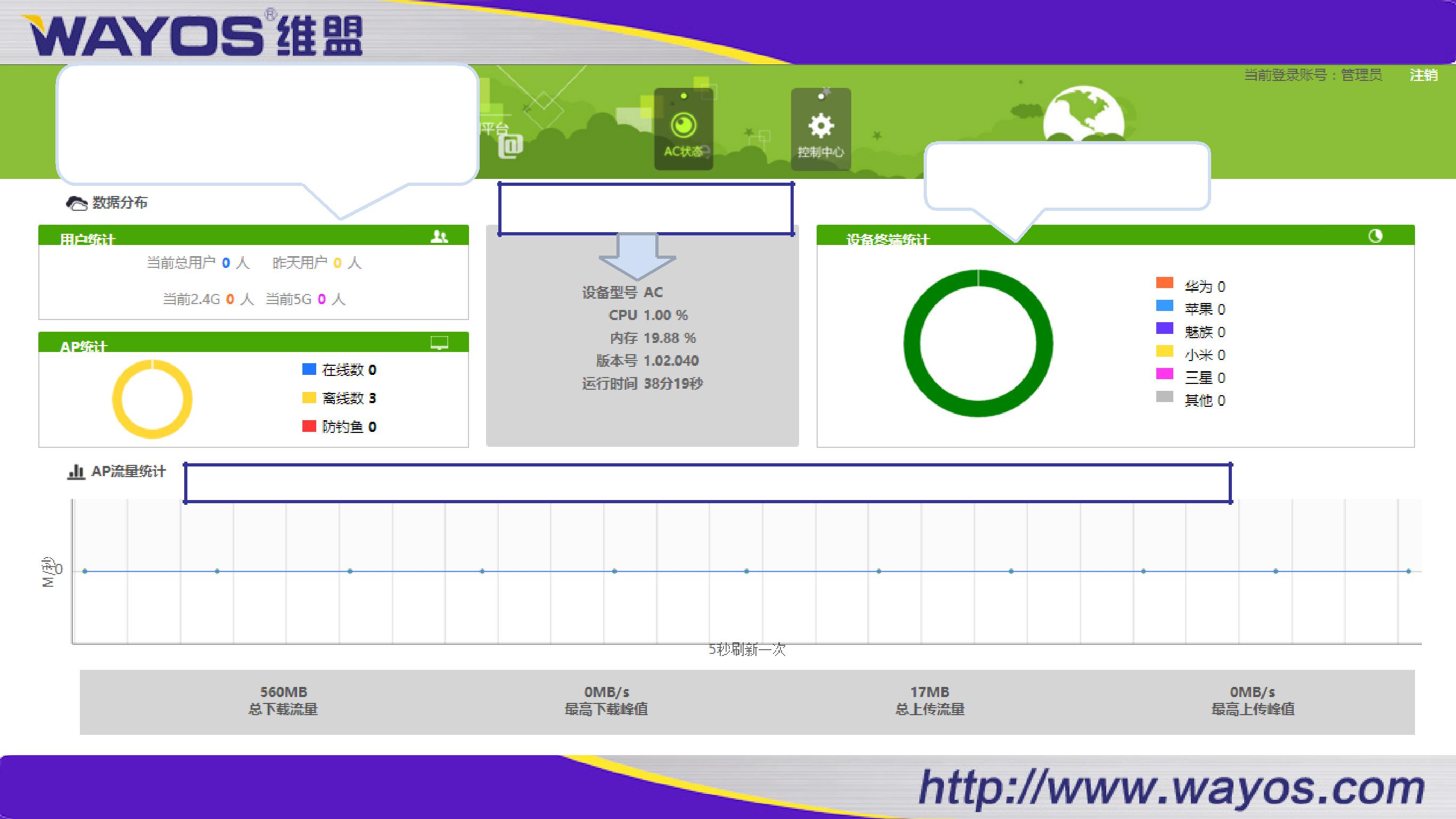 当前5.8G用户数和昨天用户数AP统计：统计AP的在线数、离线数和防钓鱼AP数显示AC的运行状态显示接入无线的终端设备品牌AP流量统计：实时统计AP使用的数据流量，形成流量曲线图，并统计总下载上传流量和最高下载上传峰值。状态信息：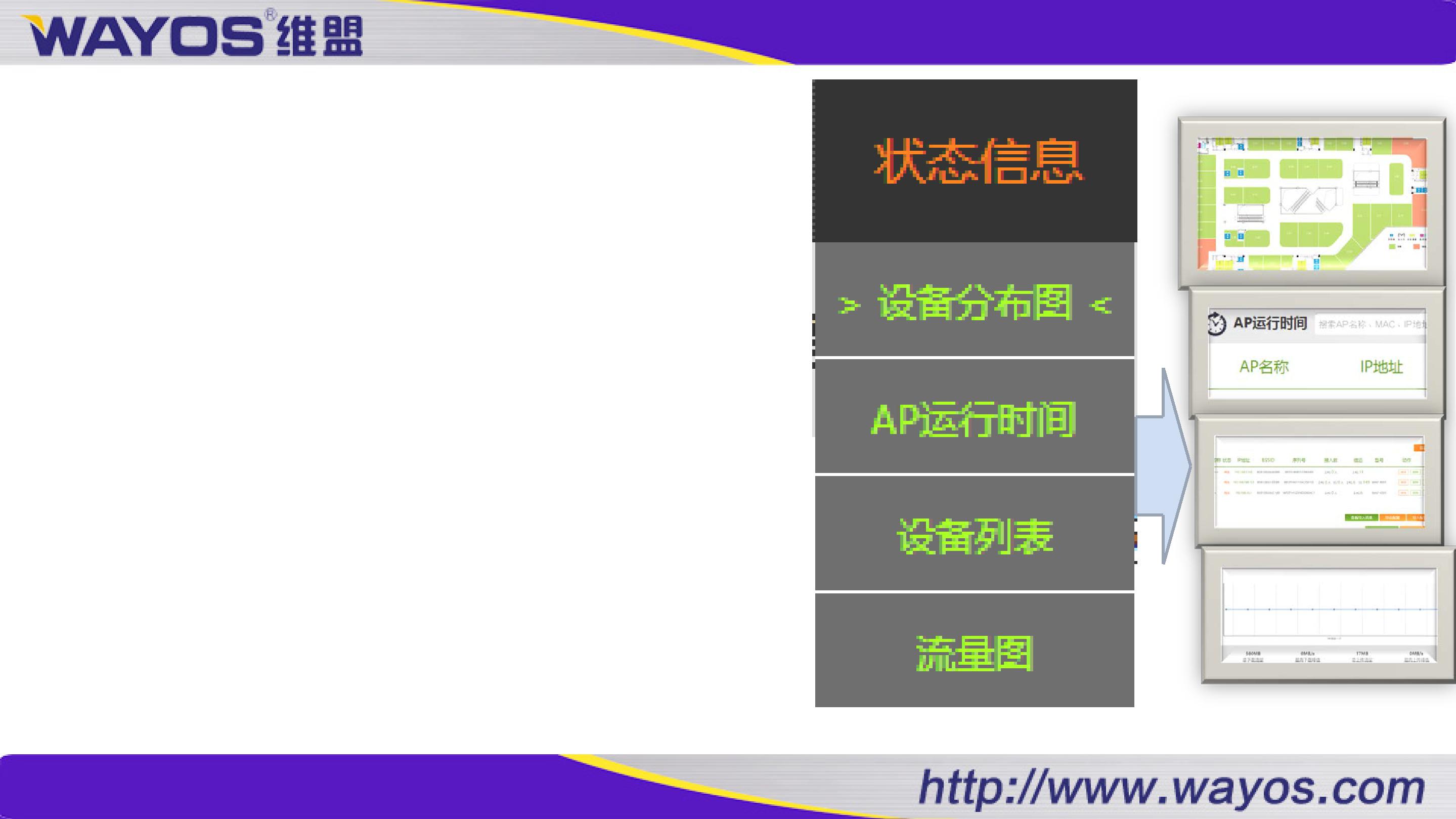 设备分别图：显示设备在地图上的的位置，方便故障排查AP运行时间：显示在线AP的名称、IP地址SSID、MAC、运行时间，对在线设备信息一目了然设备列表：可以直观的看到AP的名称、状态（是否离线）、IP地址、系列号、接入人数、信道、设备型号等，可对AP进行修改、删除和定位操作。流量图：可以清晰的看到AP的流量统计图，总下载/上传流量、最高下载/上传峰值设备管理：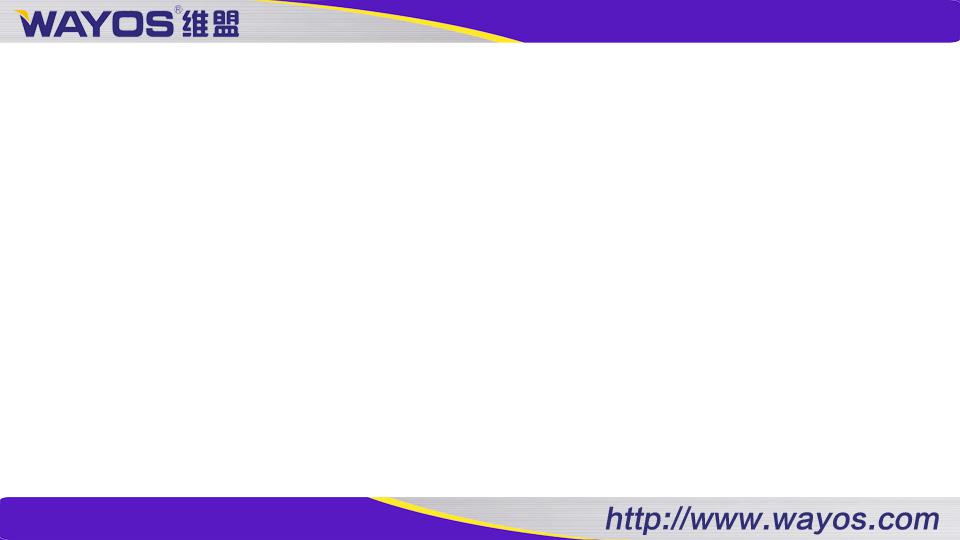 AP模板同步：批量修改同一型号的AP参数，如：SSID、信道、运行模式等。负载均衡：开启负载均衡，选择均衡模式（流量或者用户数），添加需要参与均衡的AP关闭恢复键：开启之后，按住网关的reset时AC可被恢复定时关闭SSID：可选择AP或者SSID进行一个时间段的关闭MAC地址过滤：具有不允许列表MAC访问和只允许列表MAC访问两大规则，可以在线列表导入和手动添加MAC信息，实现基于SSID和AP例外终端定位：开启之后可以看到终端用户所在的位置地图导入：导入设备分布平面图升级AP软件：上传AP升级固件，为需要升级的固件升级一键隐藏：选择SSID一键隐藏功率自动调节：选择设备，将发射功率设为自动，设备就可以根据网络环境自动调节无线发射功率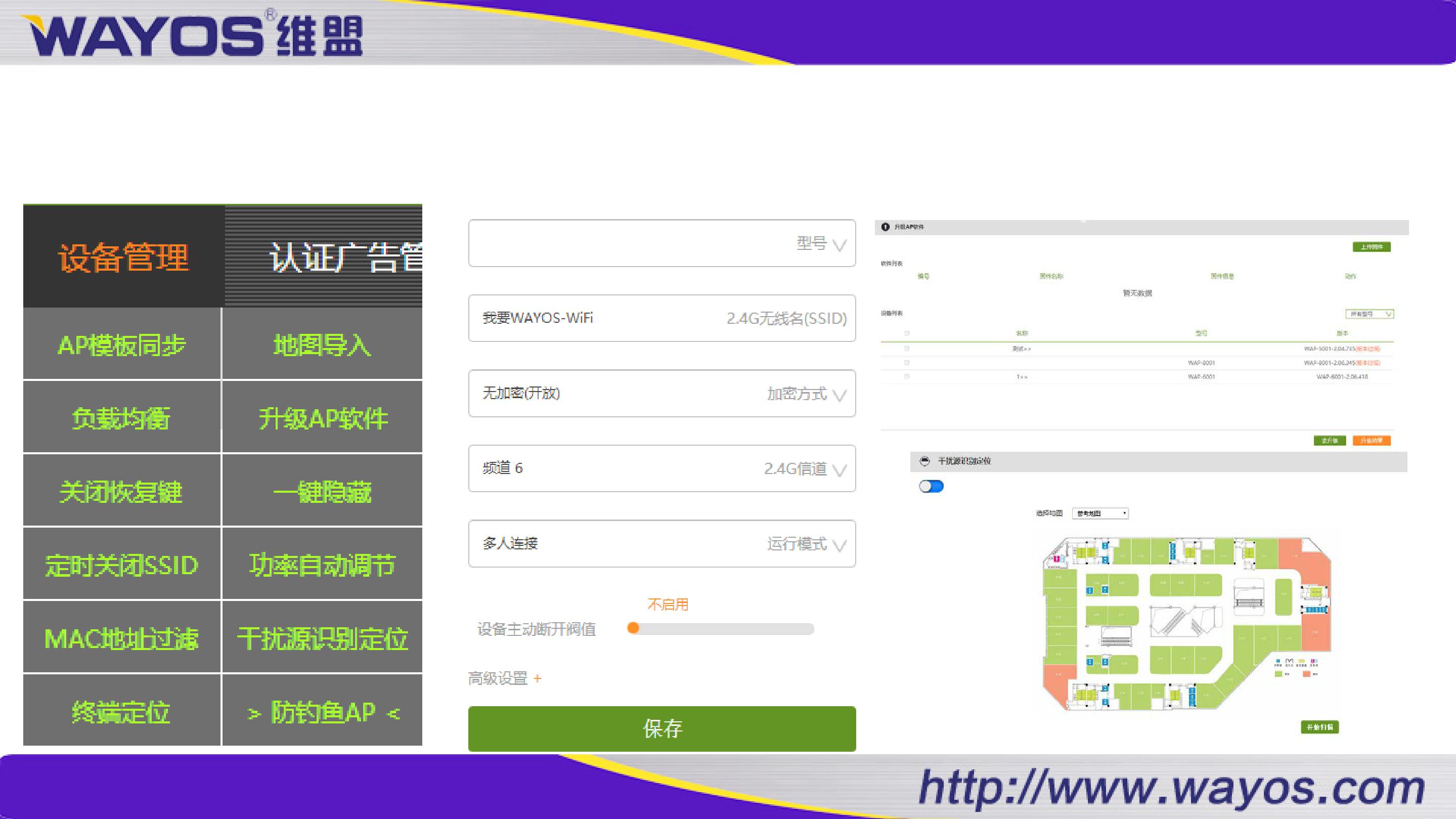 干扰源识别定位：针对不同地域的平面图来扫描设备干扰源，让干扰来源更清晰防钓鱼AP：开启防钓鱼AP功能，进行防御和警告，并记录防御结果认证广告管理：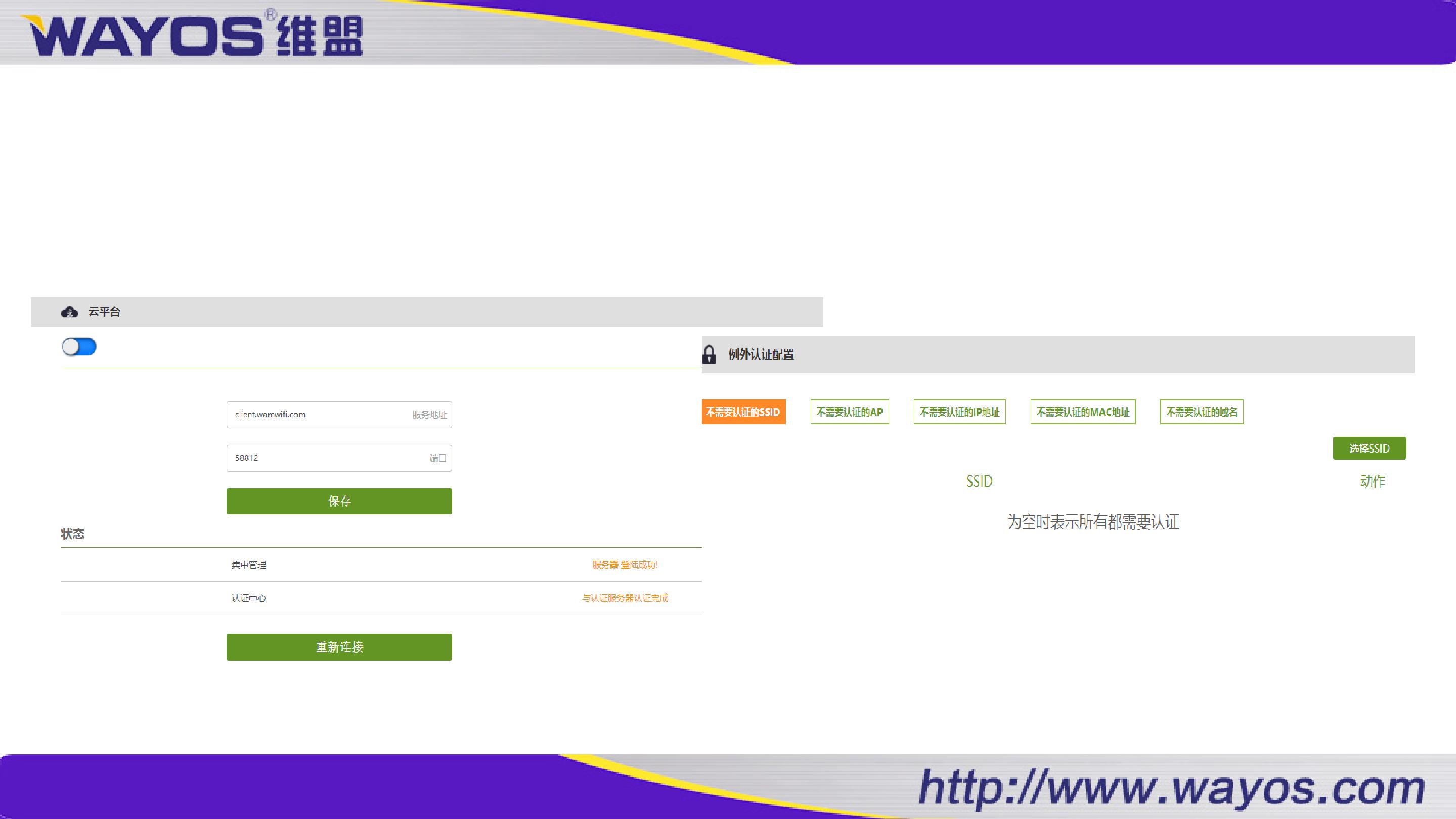 云平台：开启云平台，实现AC与云平台对接，实现云控管理例外认证配置：可以实现基于SSID、AP、IP地址、MAC地址和域名的免认证日志中心：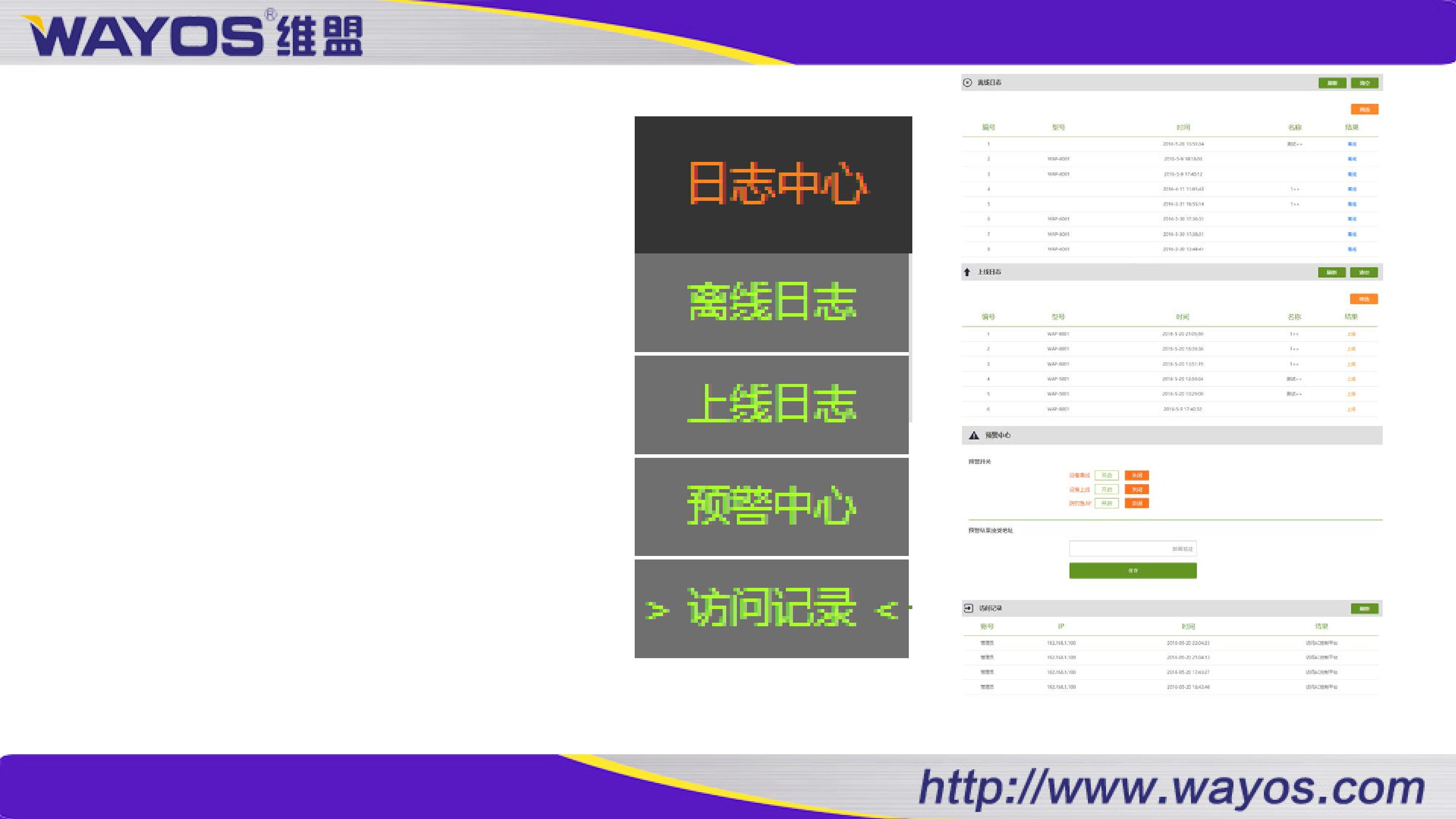 离线日志：准确掌握设备的离线时间，可以对日志进行刷新、清空；可根据设备型号和时间对日志进行筛选上线日志：可以查看设备上线的时间，结合离线日志可以清晰看到设备在线时长预警中心：添加邮箱，当有设备上线、离线或者有钓鱼AP时，就可以通过邮件的方式提醒管理员访问记录：记录访问AC的账号、IP、时间和访问的结果终端信息：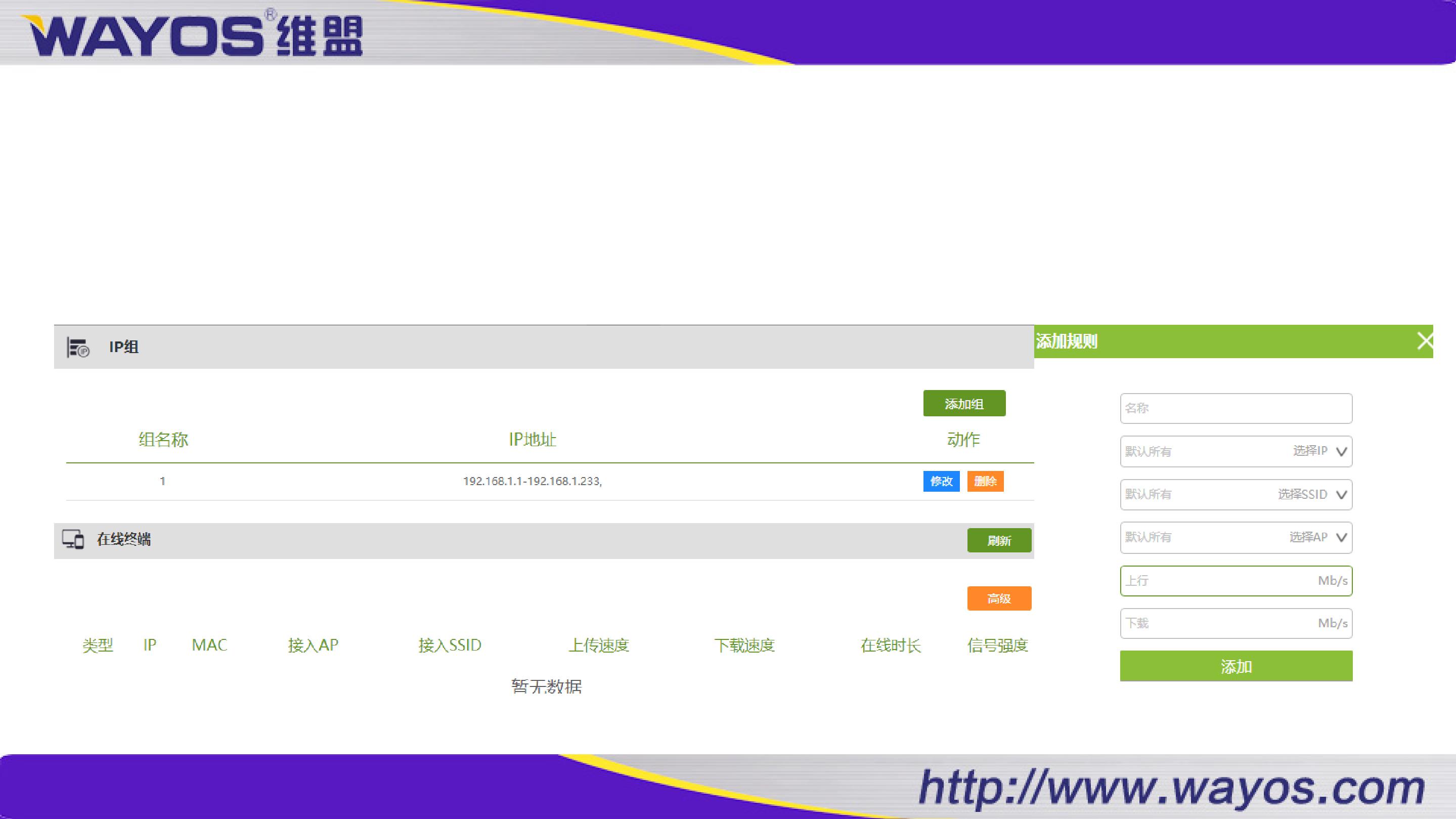 IP组：将一个网段的用户添加为一个组别在线终端：在线终端列表可以看到用户的类型、IP、MAC、接入AP、接入SSID、上传/下载速度、上传/下载总数、在线时长、认证方式认证时长、认证状态、信号强度；用户信息清晰明了流量控制：可以基于IP组、SSID、AP进行流量控制规则的添加统计中心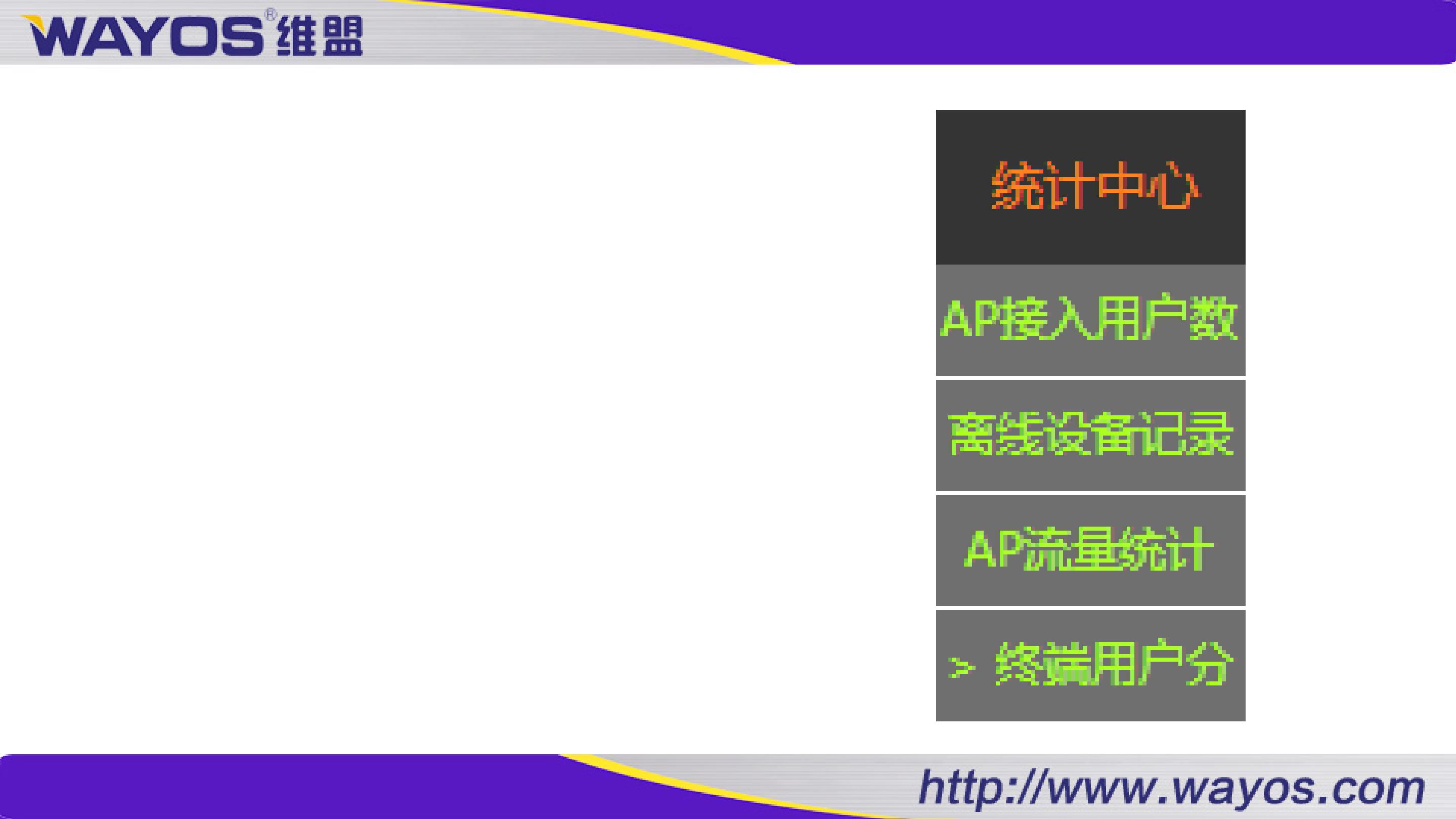 AP接入用户数：统计单个AP的当前接入用户数、历史接入用户数，不同频段接入的用户数，点击详情可以看到该AP的用户接入统计曲线图离线设备记录：统计设备离线记录，可以看到离线时间、型号以及设备名称，统计当前离线设备、一周内以及一个月内的离线记录，点击详情可以看到设备离线记录统计曲线图AP流量统计：记录单个AP上传/下载、总上传/下载数据，点击详情可以看到AP流量统计曲线图终端用户分析：记录不同品牌手机当前接入网络的数量以及历史总接入量系统配置：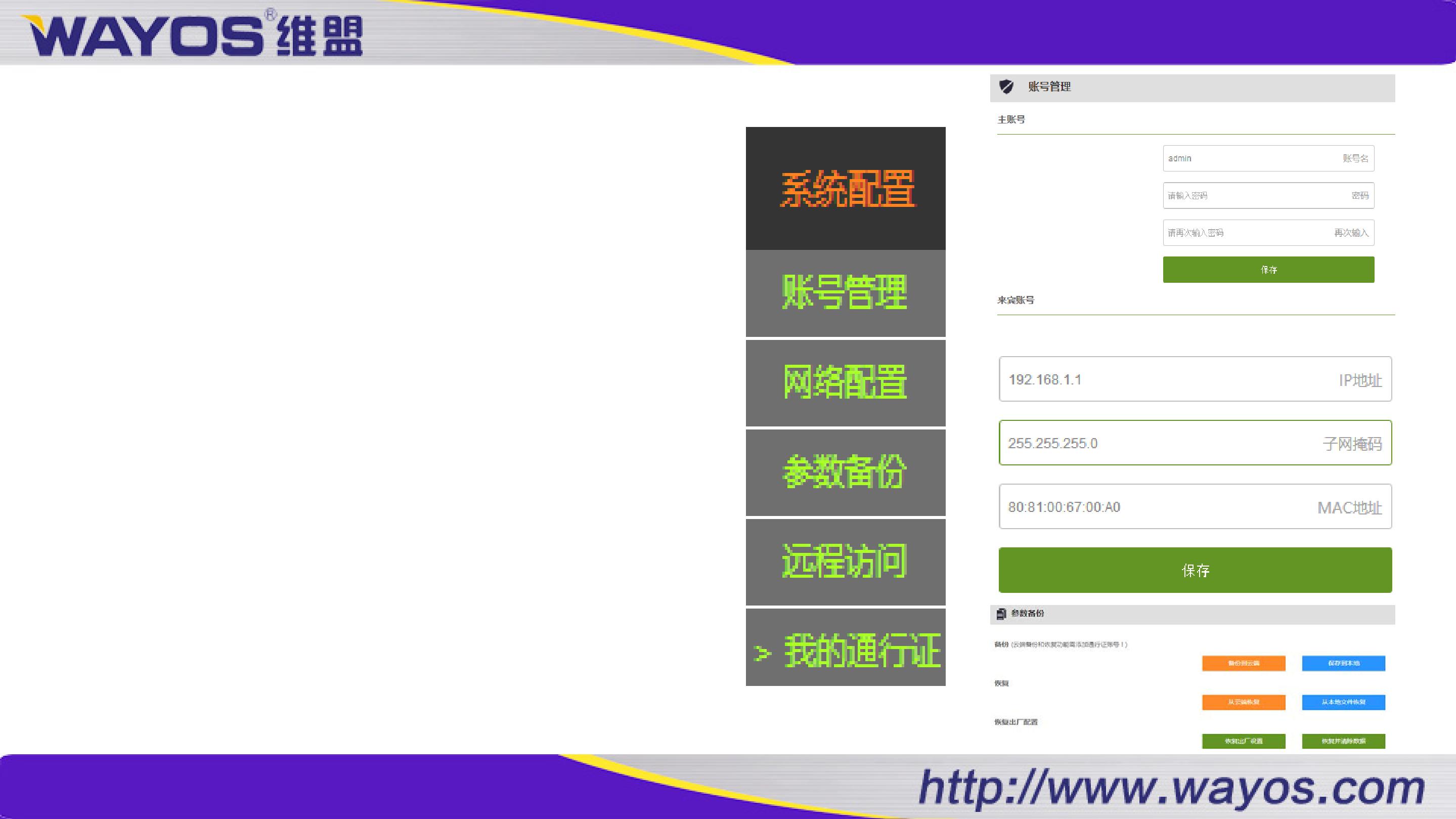 账号管理：设置AC管理员的用户名密码，以及来宾用户的用户名密码网络配置：配置AC的IP地址、子网掩码、MAC地址参数备份：配置参数的备份及恢复，可以选择云端或者本地备份或者恢复配置参数；还有还原出厂设置以及恢复并清除数据远程访问：设置本地访问端口和远程访问端口我的通行证：绑定维盟维盟通行证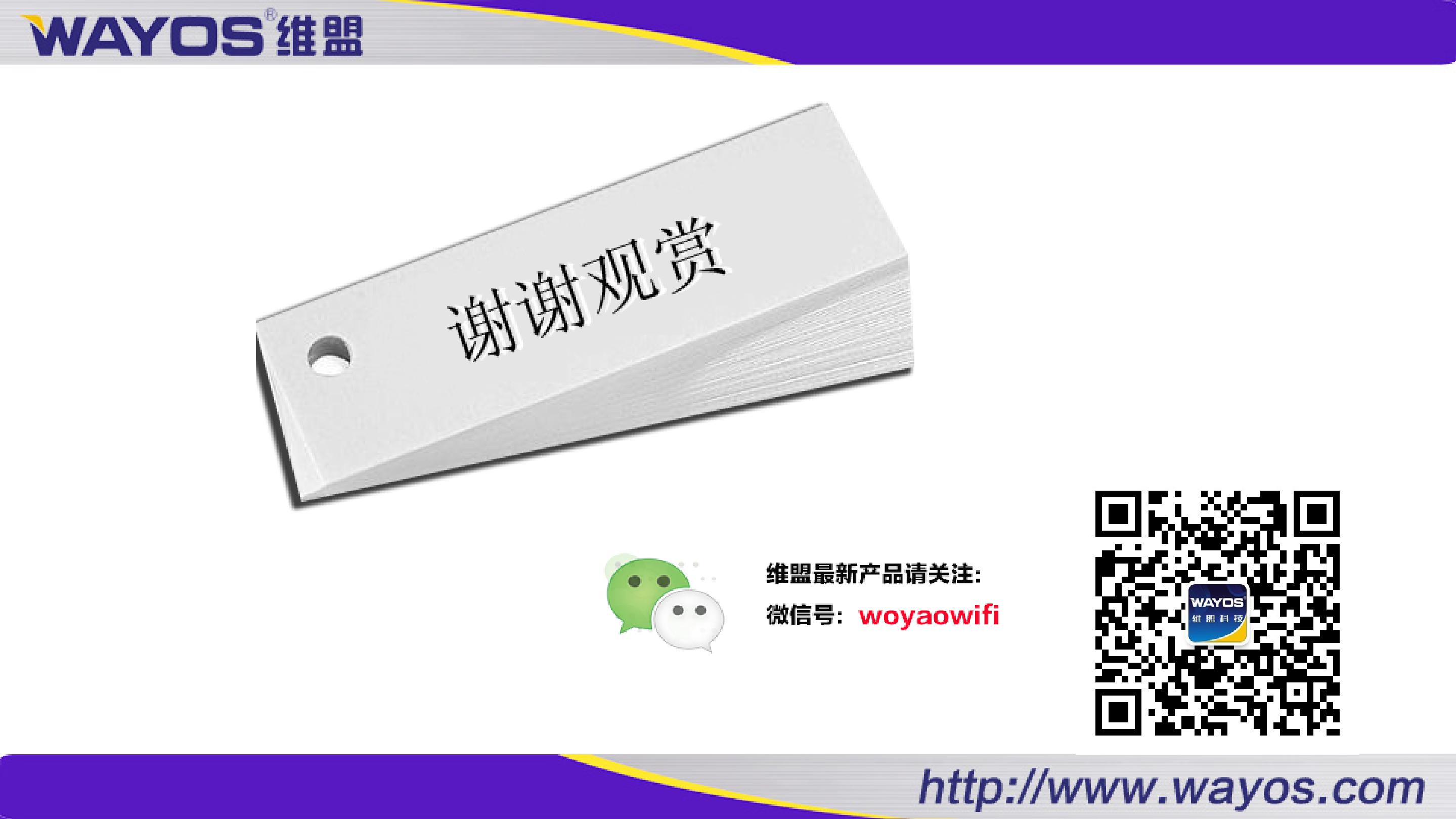 